习近平：用好红色资源赓续红色血脉 努力创造无愧于历史和人民的新业绩 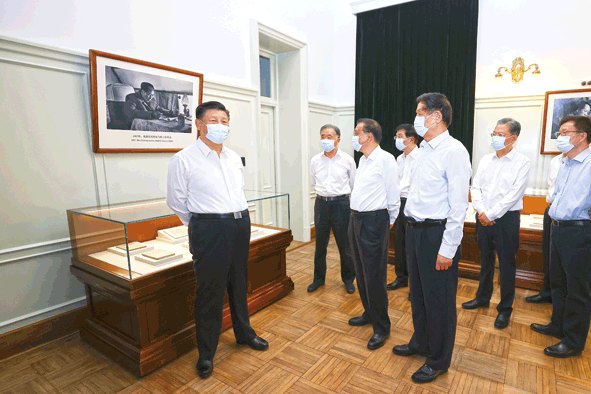     6月25日，中共中央政治局就用好红色资源、赓续红色血脉举行第三十一次集体学习。这次集体学习采取参观和讨论相结合的形式，这是习近平、李克强、栗战书、汪洋、王沪宁、赵乐际、韩正等在中南海丰泽园参观毛泽东同志故居。　新华社记者鞠鹏摄     新华社北京6月26日电在庆祝中国共产党成立100周年之际，中共中央政治局6月25日下午就用好红色资源、赓续红色血脉进行第三十一次集体学习。中共中央总书记习近平在主持学习时强调，红色资源是我们党艰辛而辉煌奋斗历程的见证，是最宝贵的精神财富。红色血脉是中国共产党政治本色的集中体现，是新时代中国共产党人的精神力量源泉。回望过往历程，眺望前方征途，我们必须始终赓续红色血脉，用党的奋斗历程和伟大成就鼓舞斗志、指引方向，用党的光荣传统和优良作风坚定信念、凝聚力量，用党的历史经验和实践创造启迪智慧、砥砺品格，继往开来，开拓前进，把革命先烈流血牺牲打下的红色江山守护好、建设好，努力创造不负革命先辈期望、无愧于历史和人民的新业绩。这次集体学习是中央政治局带头开展党史学习教育的一项重要安排，采取参观和讨论相结合的形式进行。25日下午，习近平带领中央政治局同志来到北大红楼，参观“光辉伟业　红色序章——北大红楼与中国共产党早期北京革命活动主题展”，重温李大钊、陈独秀等开展革命活动、推动马克思主义在中国早期传播、酝酿和筹建中国共产党等革命历史。展厅内，一张张图片、一件件文物，全面展现了那个时期的光辉历史。习近平不时停下脚步，询问相关细节。他指出，北大是新文化运动的中心和五四运动的策源地，最早在我国传播马克思主义思想，也是我们党在北京早期革命活动的历史见证地，在建党过程中具有重要地位。要加强红色资源保护和利用，尊重历史事实，准确评价历史，正确学史用史。　　丰泽园毛泽东同志故居，是毛泽东同志从1949年9月21日开始工作和生活了17年的地方。毛泽东同志在这里筹划了新中国建立和建设的一系列大政方略。习近平带领中央政治局同志来到这里参观瞻仰，察看颐年堂大厅现场展陈，观看毛泽东同志在丰泽园工作生活的影像短片，回顾毛泽东同志在这里主持召开的重要会议、作出的重大决策、会见的重要外宾，参观毛泽东同志办公区、会议室和藏书室，仔细察看毛泽东同志批改过的重要文件、阅读过的书籍、穿过的衣物、使用过的日常用品和书信、手稿、照片等，追忆毛泽东同志的卓越功勋和崇高风范。习近平强调，北大红楼和丰泽园在党的历史上都具有标志性意义，生动诠释了中国共产党是怎么来的、中华人民共和国是怎么来的，给我们上了一堂鲜活而又生动的党史课。　　参观结束后，习近平等回到中南海怀仁堂，围绕主题进一步开展学习。习近平在主持学习时发表了重要讲话。他指出，红色是中国共产党、中华人民共和国最鲜亮的底色，在我国960多万平方公里的广袤大地上红色资源星罗棋布，在我们党团结带领中国人民进行百年奋斗的伟大历程中红色血脉代代相传。每一个历史事件、每一位革命英雄、每一种革命精神、每一件革命文物，都代表着我们党走过的光辉历程、取得的重大成就，展现了我们党的梦想和追求、情怀和担当、牺牲和奉献，汇聚成我们党的红色血脉。　　习近平表示，党的十八大以来，我到地方考察，都要瞻仰对我们党具有重大历史意义的革命圣地、红色旧址、革命历史纪念场所，主要的基本上都走到了。每到一地，重温那一段段峥嵘岁月，回顾党一路走过的艰难历程，灵魂都受到一次震撼，精神都受到一次洗礼。每次都是怀着崇敬之心去，带着许多感悟回。　　习近平强调，要教育引导全党始终坚持科学理论指导。马克思主义在中国的广泛传播催生了中国共产党，马克思主义使我们党拥有了科学的世界观和方法论，拥有了认识世界、改造世界的强大思想武器。一百年来，我们党坚持把马克思主义基本原理同中国具体实际相结合，创立了毛泽东思想、邓小平理论，形成了“三个代表”重要思想、科学发展观，创立了新时代中国特色社会主义思想，指导党和人民事业不断开创新局。中国共产党为什么能，中国特色社会主义为什么好，从根本上说，是因为马克思主义行。我们要从党的百年奋斗史中感悟真理的力量，不断深化对共产党执政规律、社会主义建设规律、人类社会发展规律的认识，用马克思主义的真理光芒照耀我们的前行之路。　　习近平指出，要教育引导全党始终坚持理想信念。革命理想高于天，回望百年党史，千千万万共产党人为了理想信念不惜抛头颅、洒鲜血。共产主义是我们党的远大理想，为了实现这个远大理想，就必须坚定中国特色社会主义信念。全党同志要增强“四个意识”、坚定“四个自信”，在全面建设社会主义现代化国家新征程上披荆斩棘、奋力前行，不断夺取新时代中国特色社会主义新胜利。　　习近平强调，要教育引导全党始终坚持初心使命。牢记和践行为中国人民谋幸福、为中华民族谋复兴的初心使命，是贯穿我们党百年奋斗史的一条红线。江山就是人民，人民就是江山，打江山、守江山，守的是人民的心，对我们这样一个长期执政的党而言，没有比忘记初心使命、脱离群众更大的危险。全党同志要从党的百年奋斗史中不断体悟初心使命，贯彻好以人民为中心的发展思想，矢志不渝为实现中华民族伟大复兴而奋斗。　　习近平指出，要教育引导全党始终坚持光荣革命传统。党的伟大精神和光荣传统是我们的宝贵精神财富，是激励我们奋勇前进的强大精神动力。当今中国正处于实现中华民族伟大复兴关键时期，国家强盛、民族复兴需要物质文明的积累，更需要精神文明的升华，决不能丢掉革命加拼命的精神，决不能丢掉谦虚谨慎、戒骄戒躁、艰苦奋斗、勤俭节约的传统，决不能丢掉不畏强敌、不惧风险、敢于斗争、敢于胜利的勇气。全党同志要用党在百年奋斗中形成的伟大精神滋养自己、激励自己，以昂扬的精神状态做好党和国家各项工作。　　习近平强调，要教育引导全党始终坚持推进自我革命。我们党历经百年沧桑依然风华正茂，其奥秘就在于具有自我净化、自我完善、自我革新、自我提高的强大能力，自我革命精神是党的执政能力的强大支撑。全党同志要增强忧患意识，以永远在路上的坚定执着将全面从严治党向纵深推进，严于律己，不断提高政治判断力、政治领悟力、政治执行力，始终做一名合格的共产党员，为把党建设得更加坚强有力作出应有的努力。　　习近平指出，要用心用情用力保护好、管理好、运用好红色资源。要深入开展红色资源专项调查，加强科学保护。要开展系统研究，准确把握党的历史发展的主题主线、主流本质，旗帜鲜明反对和抵制历史虚无主义。要打造精品展陈，坚持政治性、思想性、艺术性相统一，用史实说话，增强表现力、传播力、影响力，生动传播红色文化。要强化教育功能，围绕革命、建设、改革各个历史时期的重大事件、重大节点，研究确定一批重要标识地，讲好党的故事、革命的故事、英雄的故事，设计符合青少年认知特点的教育活动，建设富有特色的革命传统教育、爱国主义教育、青少年思想道德教育基地，引导他们从小在心里树立红色理想。